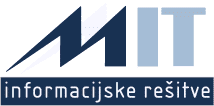 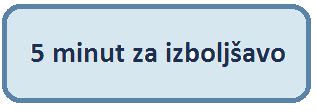 Naslov izboljšave: Opis problema: Predlog rešitve: Predlaga:Iz podjetja:Dodelavni nalogi v planiranjeV  brusilnici se že ves čas v sistemu MIT-a srečujemo z problemom planiranjadodelavnih  nalogov. Ker je planiranje brusilnice vezano na proizvodnjo vneseno iz vročega dela ,se dodelavni delovni nalog ne prenese v planiranjebrusilnice. Planiranje po operacijah v brusilnici tako ni možno in delovnih listov  ni mogoče formirati s tem pa se pojavi tudi problem vnosa proizvodnje.Predlagam,da se doda možnost prenosa dodelavnih delovnih nalogov v planiranje brusilnice. Prilagam kopijo plana kjer bi želeli izboljšavo. Izmenski vodja brusilnice: Anton PinterSTEKLARNA HRASTNIK -OPALDatum: 22.5.2013